Informovaný souhlask projektu výzkumné činnosti zahrnujícímu měření na lidských účastnících Jméno a příjmení účastníka projektu (dále jen účastník):Název a forma projektu:Autoři (hlavní řešitel, spoluřešitelé):Vedoucí práce (v případě studentské práce):Popis projektu:Popis projektu:Cíl:Postup projektu (uvedení metodiky a způsobu hodnocení):Rizika:Zajištění bezpečnosti:Doba trvání celého projektu (od – do):Doba trvání zapojení jednotlivce:Počet zapojených účastníků:Popis nakládání s daty:Zajištění přístupu k datům pro mentory, členy EK a Ústavu (kde je měření prováděno):Zajištění správného nakládání s osobními údaji:Kdo ponese náklady na odškodnění subjektu v případě újmy na zdraví vzniklé v souvislosti s jeho účastí na klinickém hodnocení:Účastník svým podpisem stvrzuje, že byl seznámen s údaji podle Vyhlášky č. 226/2008Sb (s průběhem projektu a se všemi možnými riziky a následky) a souhlasí se zapojením do výše uvedeného projektu. Bere na vědomí, že účast je dobrovolná a může odmítnout účast v projektu kdykoliv.V Brně dne_________________			 Podpis účastníka_______________________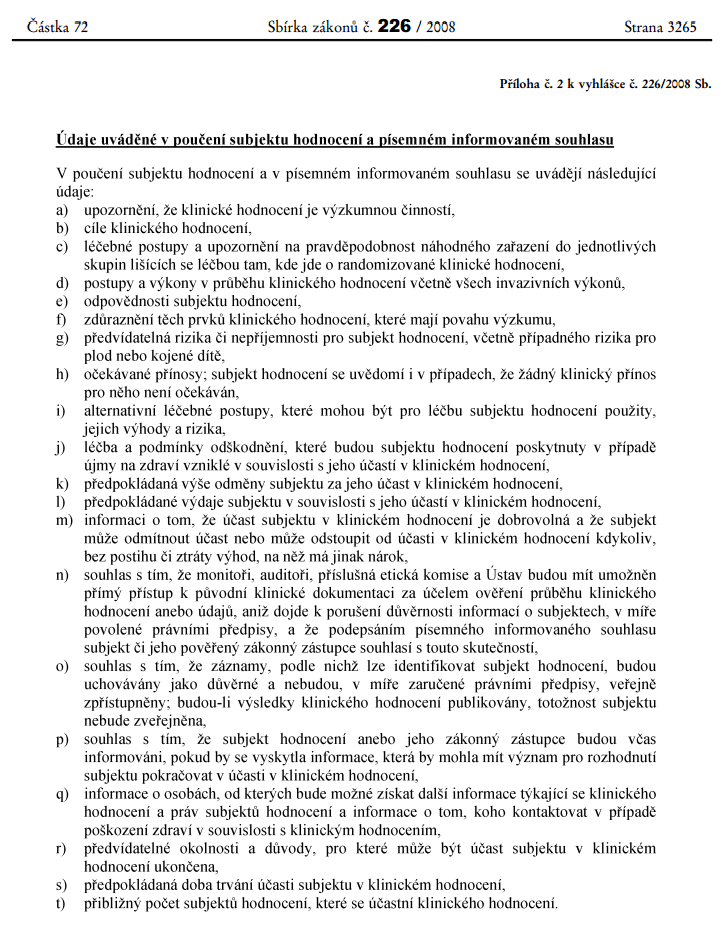 